•	Será oferecida aos Vegetarianos a carne de soja, aos demais que desejarem experimentar terão que optar.  CARDÁPIO DO RESTAURANTE UNIVERSITÁRIO UFSC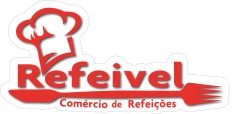 SEGUNDA-FEIRA   CARDÁPIO DO RESTAURANTE UNIVERSITÁRIO UFSCSEGUNDA-FEIRA   CARDÁPIO DO RESTAURANTE UNIVERSITÁRIO UFSCSEGUNDA-FEIRA   CARDÁPIO DO RESTAURANTE UNIVERSITÁRIO UFSCSEGUNDA-FEIRA ALMOÇOJANTARArroz, Arroz Integral.2,4Arroz, Arroz integral.2,4Feijão, Lentilha2,4Feijão, Lentilha2,4Iscas grelhadas1,4Carne de Panela1,4Cubos S. M. Mostarda1,4Ovo Frito2,4Seleta de Legumes1,4Massa Carbonara1,3Farofa2,4Farofa2,4SaladasSaladasSuco e águaSuco e águaTERÇA-FEIRA TERÇA-FEIRA TERÇA-FEIRA TERÇA-FEIRA ALMOÇOJANTARArroz, Arroz Integral.2,4Arroz, Arroz integral.2,4Feijão, Lentilha2,4Feijão, Lentilha2,4Bife na Chapa1,4Vaca atolada1,4Frango no M. Vermelho.1,3Linguiça Assada1,4Purê de Batata1,3Repolho Refogado1,4Farofa 2,4Farofa 2,4SaladasSaladasSuco e água mineralSuco e água mineralQUARTA-FEIRA QUARTA-FEIRA QUARTA-FEIRA QUARTA-FEIRA Arroz, Arroz Integral.2,4Arroz, Arroz integral.2,4Feijão, Lentilha2,4Feijão, Lentilha2,4Carne de Panela c batata ou Barreado1,4Bife grelhado1,4Iscas S. Grelhada1,4Cx e Sbcx M. Rose 1,3Massa M. Branco1,3Polenta1,4Farofa2,4Farofa2,4Saladas2,4SaladasSuco e águaSuco e águaQUINTA-FEIRA QUINTA-FEIRA QUINTA-FEIRA QUINTA-FEIRA Arroz, Arroz Integral.2,4Arroz, Arroz integral.2,4Feijão, Lentilha2,4Feijão, Lentilha2,4Carne Moída c Abobrinha1,4Entrevero1,4Frango c. Ervas1,4Lombo S Assado1,4Jardineira de Legumes1,4Acelga refogada1,4Farofa2,4Farofa2,4SaladasSaladasSuco e águaSuco e águaSEXTA-FEIRA SEXTA-FEIRA SEXTA-FEIRA Arroz, Arroz Integral.2,4Arroz, Arroz integral.2,4Feijão, Lentilha2,4Feijão, Lentilha2,4Kibe assado1,4Carne Moída com legumes1,4Cubos Suínos M. Shoyo.1,4Frango Grelhado1,4Yakissoba1,4Torta Salsicha1,3Farofa2,4Farofa2,4SaladasSaladasSuco e águaSuco e águaSÁBADO SÁBADO SÁBADO SÁBADO Arroz, Arroz Integral.2,4Arroz, Arroz integral.2,4Feijão, Lentilha2,4Feijão, Lentilha2,4Almondegas ao Molho Rose1,3Costela Assada1,4Pernil Assado1,4Picadinho frango Molho1,4Banana Milanesa1,3Massa Primavera1,4Farofa2,4Farofa2,4SaladasSaladasSuco e águaSuco e águaDOMINGO DOMINGO DOMINGO DOMINGO Arroz, Arroz Integral.2,4Arroz, Arroz integral.2,4Feijão, Lentilha2,4Feijão, Lentilha2,4Strogonoff1,3Carne Assada1,4Cx e Sbcx assada1,4Panqueca Frango1,3Batata Palha2,4Aipim Frita1,4Farofa Farofa2,4SaladasSaladasSuco e águaSuco e águaCardápio: Nutricionista: Simone Picolotto CRN 5804Cardápio sujeito a alterações1. CG = Contém Glúten2. NCG= Não Contém Glúten3. CL = Contém Lactose4. NCL = Não Contém Lactose